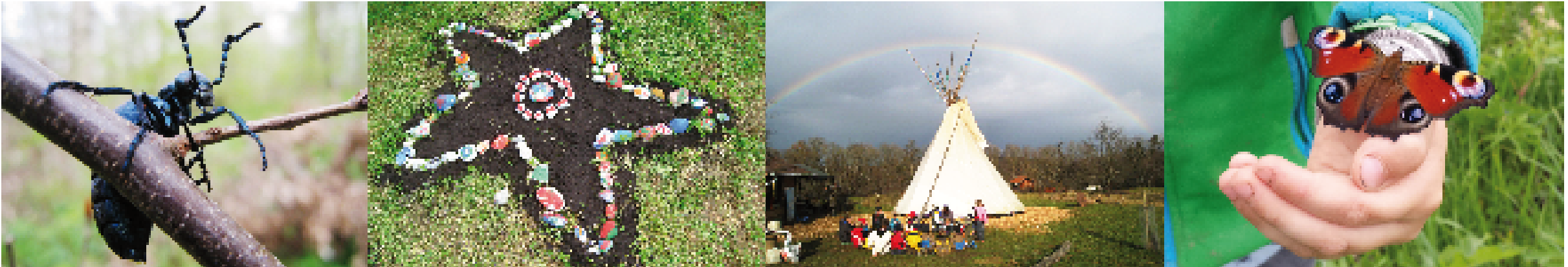 20 aufgeweckte Wiesel sind                      schon ganz gespannt auf Dich!  Freiwillige/r im FÖJ / FSJ
Waldkindergarten • ab September 2023Du bist (bald) volljährig und möchtest die Arbeit mit Kindernim ökologischen Bereich kennenlernen? Du bist wetterfest,naturverbunden, motiviert und kannst gut mit Kindern umgehen?Dann bist Du bei uns richtig!
Dich erwartet eine spannende, verantwortungsvolle undvielseitige Tätigkeit inmitten der Natur - mit Lagerfeuer, Apfelbäumenund gemütlichem Tipi. Ein humorvolles und erfahrenesTeam begleitet Dich durch Dein 12 monatiges FreiwilligesÖkologisches Jahr (entspricht dem FSJ).Selbstverständlich wird deine Mitarbeit vergütet.Darüber hinaus stehen Dir neben Zuschüssen für Verpflegungund Fahrtkosten auch Sozialleistungen, sowie Bildungstagefür Seminare und Projekte zu.Nähere Informationen findest Du auf unserer Websitewww.kleine-wiesel.de • 07121 - 1360256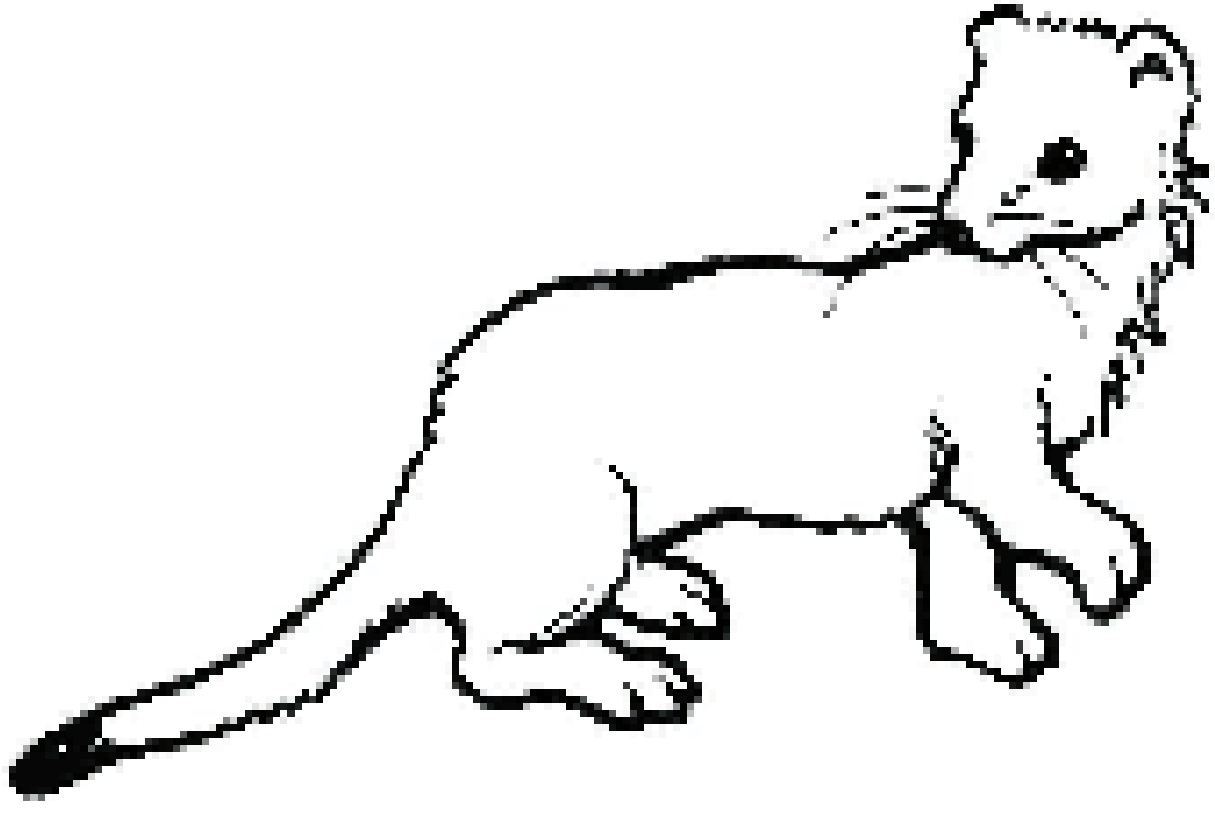 oder beim Diakonischen Werk Württembergwww.ran-ans-leben-de/foej • 0711-1656407Waldkindergarten Kleine Wiesel e.V.In der Gass 22 • 72138 Kirchentellinsfurtinfo@kleine-wiesel.de • www.kleine-wiesel.de